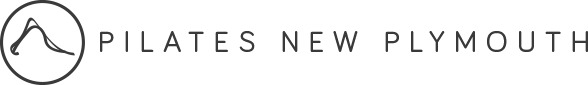 Pricing effective 1st November 2018Casual Rates Private session $80Shared Private (max 2 people) $120Mat class $25 – +65 Mat Class x 10 @$20		$200Reformer Class $35Introductory Assessment, Plus Two X one on one sessions $200 For an Assessment session only, the charge is $70 Group Intro (min 3 people max 5 people)One off Group Introductory Sessions for either Matwork, or Reformer, are available on requestCost $25 per person.An assessment may still be required in some instances.Concession Rates (expiry 3 months)  One on One SessionsOne on one Sessions X 5 @$75	              $375One on one Sessions X 10 @$70 	$700Shared Private (Max 2 people)Shared Private                    X 5 @$50each		$500         $250per personShared Private                    X10 @45each		$900         $450 per personStudio Circuit (max 5 people) Circuit Class X 5 @$30		$150    Circuit Class X 10@$28		$280      Reformer Class (Max 5 People)Reformer class X 5 @$30	$150    Reformer class X 10 @$28	$280     Reformer Class X 20 @$25	$500    Studio Group (Max 4 people)Studio group 10 sessions @$30	$300  Studio Group 20 sessions @$28	$560    TERM CLASSESTEEN Pilates (Max 6 people) 10 week block booking $250 Pre Natal (Max 5 people) 6 week block booking $150Post Natal (Max 5 People) 6 week block booking $150Mums & Bubs (Max 5 People) 6 week Block Booking $150Corporate Mat Classes are Available on request- Price per applicationSports Specific classes are available on request- Price per applicationPricing & Cancellation Policy NO REFUNDS & NO TRANSFERS will be givenEarly Cancellations will not be charged: ‘EARLY’ IS MORE THAN 24HOURS NOTICE (*** See exceptions below) Late Cancellations will be charged in full for classes, and a cancellation FEE of $40 will be charged for One on One or other appointments: ‘LATE’ IS CANCELLED WITHIN 24HOURS OF THE SCHEDULED APPOINTMENT OR CLASSThis is to allow Sufficient time to fill the slot from waiting lists & re-programme suitable sessions for each client.*** Teen Pilates, Pre & Post Natal Pilates, Mums & Bubs, or any other 5 week-10 week courses are a full term commitment as stated to be paid in full prior to course start date & NO early cancellations will be applied to these classes*Class duration is 50min per session, unless otherwise stated.30min sessions will be available as required.Concession Rates All concession Rates have a 3 month Expiry from date of purchase*Concession Rates must be paid in full prior to initial class, or casual rates will be applied*Senior citizens Rates available on specific classes:+65 Mat classes $200 for 10 classes, or $25 per class casual+65 Reformer classes $250 for 10 classes, or $30 per class casualAll prices include GSTPaymentsPayments must be made before each session via cash, cheque, or online banking, or on our MindBody booking systemPlease use your name as reference when making payments with online banking Bank Details:Larnz Fitness Limited03-0713-0038332-00Please ensure you wear comfortable clothes & socks to each session.Pilates Socks are available for purchase